乗入れ施設用簡易図面（平面図・断面図）●すり付け型※1　周辺状況等によりやむ得ない場合、2%以下とすることができる。※2　60～180cmを標準とする●全面切下げ型※3　周辺状況等によりやむ得ない場合、8%以下とすることができる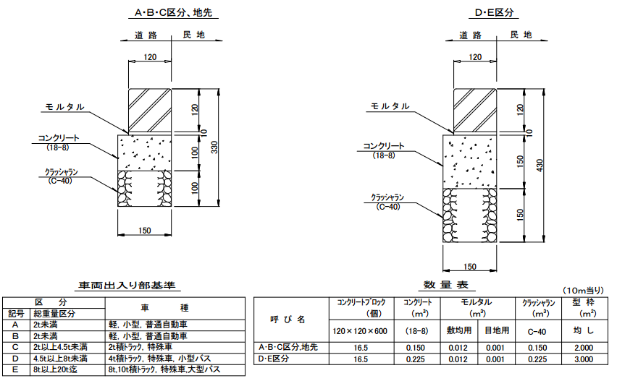 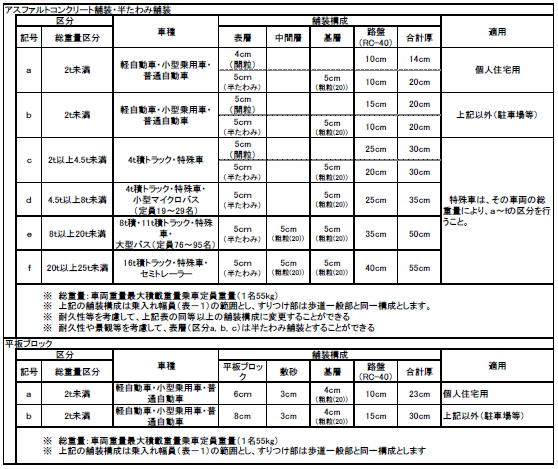 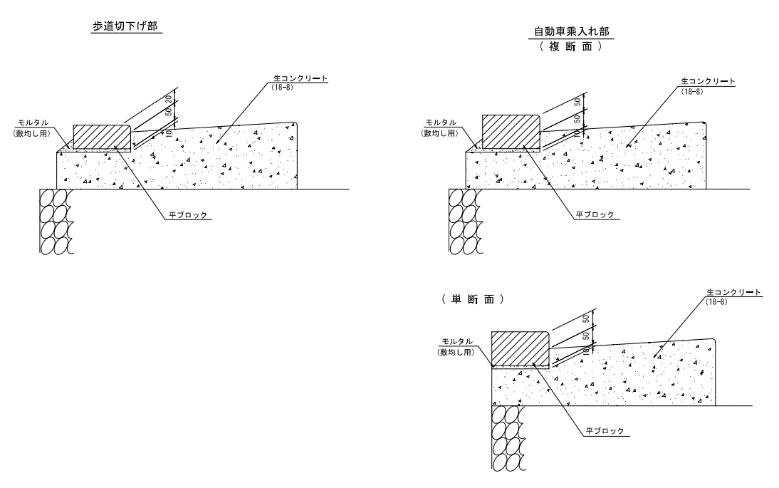 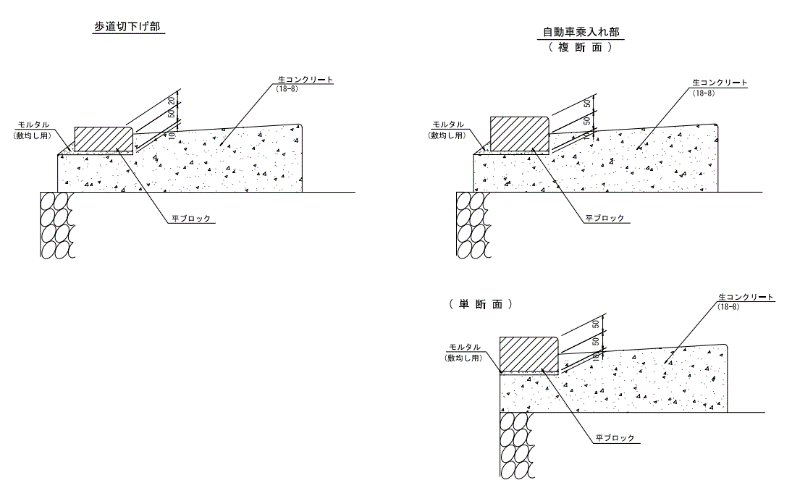 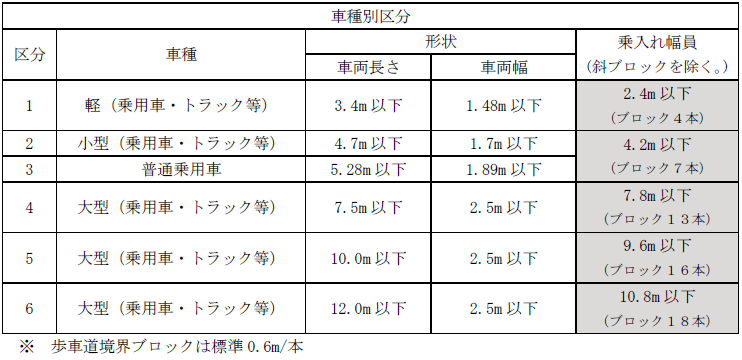 